ПРВА ГРУПАУ следећим задацима кратко одговорите на питања.Архитектура је грана технике која се бави  2. Наброј 4 конструктивна елемента куће, односно зграде у којој станујеш._____________________                             ______________________  ______________________                            ______________________3.Симбол за једнокрилна врата на цртежима је _________________.4.Унутрашњост грађевинских објеката се приказује замишљеним пресецима. Који је пресек зграде (куће) приказан на слици?______________________________________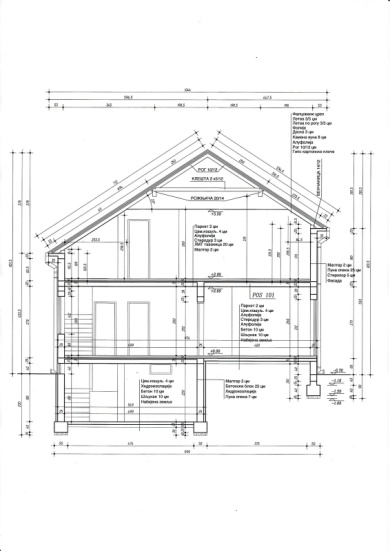 5. Однос истих димензија предмета на цртежу и у природи назива се:а) форматб) размерав) пројекција6.Грађевински технички цртежи се најчешће цртају у размерама :a)   1:1 , 1:2 , 1:5б)   2:1 , 5:1 , 10:1в)   1:50 , 1:100 , 1:2007.У размери 1:20, колико ће у природи износити 25 mm на цртежу?                           А. 50 dm          б. 50 cm              в. 100 cm8.У размери 1:50, колико ће у природи износити 5 cm на цртежу?                             а. 5 m           б. 25 cm               в. 25 dm9.Дебљина спољашњег зида је _________, а тањег преградног је ______________. (Поред бројних вредности, обавезно уписати и мерну јединицу)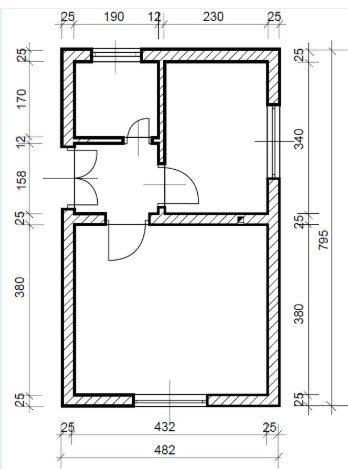 